ESCUELA SUPERIOR POLITÉCNICA DEL LITORALFacultad de Ciencias Humanísticas y Económicas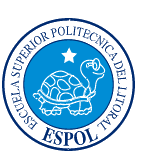 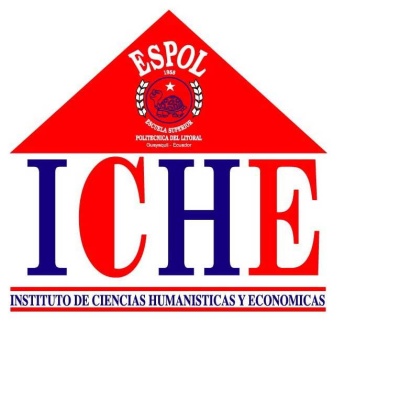 “PROYECTO DE INVERSIÓN PARA  UNA CONSULTORA POLÍTICA EN  GUAYAQUIL”TESIS DE GRADOPrevia a la obtención del título de:Economista con Mención en Gestión Empresarial,especialización MarketingIngeniera Comercial y Empresarial,especialización Comercio Exterior y MarketingPresentada por:Fulton Efrén Dañín GalarzaDiana Verónica Alvarado BlacioGuayaquil – Ecuador2008